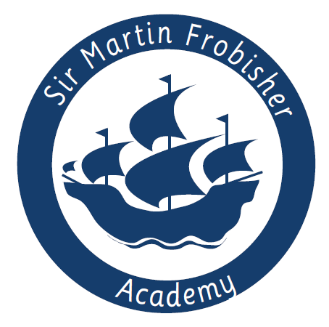 Learning Support Assistant VacancyOverviewAre you an innovative, exciting and reflective practitioner who can make a difference? Do you have high expectations? Are you passionate about providing an excellent education for all children, including those with additional needs and more confident learners? Are you looking for a unique opportunity? If so, we would love to hear from you.We are looking for a highly skilled Learning Support Assistant (LSA) to support children within our academy. We are looking for people who are up for a challenge and want to get stuck in with all aspects of our academy life! About usSir Martin Frobisher Academy is a primary academy in Jaywick, Essex, with a current roll of 191 children. Many of our families live on the Brooklands Estate in Jaywick Sands, the most deprived area in Britain, and we are pleased once again to be able to offer transport to families most in need to ensure these children can attend school regularly.Sir Martin Frobisher converted to academy status in Sept 2016 and now has a stable senior team who are dedicated to moving the school forward while ensuring the individual needs of the children are met.  The Academy has a high number of PPG, FSM and SEND children and our staff are dedicated and understanding of this and of the unique community that Sir Martin Frobisher Academy is at the heart of. New strategies have been implemented, both just before and during COVID, and we are excited to begin to monitor the impact these will have on children’s learning. We also run an Early Bird club before school all children are offered breakfast at the beginning of the school day..The children at Sir Martin Frobisher Academy are lively, enthusiastic, endearing and a joy to work with. The sense of community is strong and we are hoping to move back to a Local Governing Body in September 2022 following a period of intervention. About the roleAs a Learning Support Assistant at Sir Martin Frobisher Academy, you will be line managed by our qualified SENCo. You will support children within the classroom and through small group or individual learning activities. You may also work 1-1 with children with additional needs. You will be welcomed and supported as part of an established team. We are a very happy and friendly school.What we’re looking for:Our ideal candidate must have an excellent understanding of the EYFS/National Curriculum, age related expectations and early learning goals. Ideally you will also have experience of working with children with SEND. You will be able to scaffold and extend children's learning and develop their independent thinking through appropriate questioning as well as being committed to consistency, inclusion and challenge. You will be part of a unique community as well as being part of the largest primary Multi-Academy Trust in the country.The successful candidate will have:The motivation to achieve the very best for the children in our care and be relentless in the pursuit of achievement for all.Excellent inter-personal experience as an effective good and outstanding practitioner.A calm, fair and consistent approach.Excellent communication skills and a good sense of humourGood organisational skillsCreativity which drives all aspects of extended school learning and care.In return we can offer:A firm commitment to you and your professional development.Friendly, supportive, enthusiastic and hardworking colleagues, staff and GovernorsEncouragement to develop new ideas and the opportunity to make a real difference to our childrenCoaching and mentoring from the Academy’s Senior Leadership TeamFantastic Trust-wide CPD opportunitiesOpportunities for career progressionHow to applyWe hope you will take the time to find out more about our academy and experience our warm welcome. For further information about the role, or to arrange an informal discussion, please contact Debbie Conroy, Headteacher at head.teacher@smfa.org.uk or telephone 01255 427073Completed REAch2 Academy Trust application forms should be sent directly via e-mail to head.teacher@smfa.org.uk by midday on Wednesday 18th May 2022Short-listed candidates will be invited for an interview to take place on Tuesday 24th May 2022. Sir Martin Frobisher Academy is committed to safeguarding and promoting the welfare of children, young people and vulnerable adults and expects all staff and volunteers to share this commitment. The successful applicant will be subject to an enhanced DBS check.Post Title: Learning Support Assistant to be based in EYFS initiallyContract type:Permanent  Location:Sir Martin Frobisher AcademyWorking hours:8.35am – 3.20pm Monday – Thursday, 8.20 am – 3.20 pm Friday31.5 hours per week, term time only, including 5 inset daysStart date:  ASAP Salary:Essex LGS Point 3 (£18,887 FTE) to Point 5 (£19,650 FTE) pro rata